         Bohdanovce nad Trnavou	Správa starostu obce za rok 2017Vážení spoluobčania,najkrajšie sviatky v roku pomaly zostávajú v našich spomienkach a myšlienkach na chvíle pohody, ktoré sme prežili so svojimi najbližšími. Postupne sa sústreďujeme na nový rok, opäť nastupujeme cestu plnenia pracovných úloh, povinností a očakávaní konkrétnych výsledkov. Je to začiatok nových plánov, predsavzatí a cieľov i v súkromnom živote každého z nás.Aj v našej obci je ešte veľa vecí, ktoré je potrebné vybudovať, vylepšiť a skrášliť. Na druhej strane treba do budúcna pozerať reálne, uprednostniť také projekty, ktoré sme schopní v rámci nášho ľudského úsilia a hlavne financií  zvládnuť.  Mojím osobným želaním je neustála spolupráca  s Vami, občanmi obce. Vždy si budem vážiť dobré a povzbudzujúce rady, Vašu pomoc, ochotu a toleranciu. Naopak, ťažko sa mi pozerá na neporiadok v obci, nezáujem a často kritiku toho, čo sme tak ťažko vybudovali.Nový začiatok je i časom ohliadnutia sa späť a prehodnotenia toho, čo sme uplynulý rok zažili, vykonali či nestihli urobiť. Každý z nás počas neho prežil dni dobré, veselé, radostné a šťastné, ale aj dni ťažké – naplnené trápením, smútkom a sklamaním. Nový rok však prináša nádej na 365 šťastných a úspešných dní.V novom roku Vám i sebe úprimne želám, aby sme sa naučili prejavovať navzájom svoje city a túžby, aby však každý ostal sám sebou, aby sme boli viac pokorní, láskaví, dobrosrdeční, úctiví, tolerantní, milujúci, jednoducho ľudskí. Vážme si každučký deň života, pomáhajme si navzájom, naučme sa vážiť si maličkosti a tešiť sa z nich, buďme skromnejší, spomaľme, nenaháňajme sa za každú cenu. Snažme sa žiť naplno každý jeden deň. Želám všetkým pevné zdravie, čo najmenej bolesti, chorôb, strát a útrap. Nech nás nič zlé nečaká, nech je  v našej obci mier, pokoj a pohoda!Hovorí sa, že najväčším zázrakom života je láska. Vždy, keď ju prejavíme, vždy, keď zvíťazí nad hnevom, závisťou, posudzovaním – vtedy sa stane zázrak. A nositeľom tohto zázraku môže byť každý z nás.Želám Vám požehnaný rok 2018.Štatistika – obyvateľstvo k 31.12.2017Stav obyvateľstva s trvalým pobytom na území obce Bohdanovce nad Trnavou za posledných 15 rokov:rok: 	 2003 – 972 obyvateľov,			rok: 	2015 – 1313 obyvateľov, 2010 – 1143 obyvateľov,				2017 – 1392 obyvateľov.Počet občanov: 	prihlásených na prechodný pobyt – 16, 			žijúcich na TP bez súpisného čísla–36,				prihlásených na TP v roku 2017 –75,			odhlásených z TP v roku 2017– 35,			narodených detí v roku 2017–25. Narodené deti  v  roku 2017 – 25  detí, z toho 14 dievčat: Adamec Adrián, Antolová Sofia, Belobrad Matúš,Biskupová Mia, Blažková Klára, Čaplová Sofia, Drinková Kristína, Fančovič Richard, Horváthová Lea, Izakovič Adam, Jančovič Leonard, Kopáčová Zuzana, Kovárová Natália, Krajčovičová Melinda, Kraus Jakub, Krupa Alex, Moravský Daniel, Piknová Sabína, Polakovičová Agáta, Sučáková Sára, Šarvaic Ján, Šarvaic Tadeáš, Šarvaicová Hanka, Ušáková Olívia, Valent Oliver.Zomrelých občanov bolo v roku 2017 – 16, z toho 10 žien: Babirát Metod, Belková Božena, Bublincová Ivana, Grman Ivan, Koleňák Silvester, Krchnáková Mária, Kúdela Ignác, Lovci Ján, Majerčáková Irena, Mikiničová Jozefína, Miklošovičová Antónia, Mrva Vladimír, Pobiecka Irma, Tomeková Františka, Trníková Božena, Vranková Katarína.Najstarší obyvateľ našej obce zo žien je pani Anna Hureková, nar. r. 1923, z mužov Jozef Masarovič nar. 1927.Priemerný vek obyvateľov prihlásených na trvalý pobyt v obci – 38,55 rokov (v roku 2016 – 39,13 rokov), z toho muži – 37,70 rokov a ženy – 39,35 rokov. Deti mladšie ako 15 rokov – 241, z toho dievčatá 130.Počet sobášov spracovaných na matričnom úrade v Bohdanovciach nad Trnavou – 9 (z toho 1 civilný).Spisová agendaKorešpondencia OcÚ celkom – 1 378, počet osvedčených podpisov – 1389, počet osvedčených listín – 405.Rozpočet obceStavy účtov obecného úradu k 31. 12. 2017:Bežný účet VÚB  							29 481,13 eurBežný účet Prima                        				  	23 644,48 eurOsobitný účet (fond opráv 40 002,66, dopravné 2017- 194,05)   	40 286,52 eurDecentralizačný účet                      				   	 1 051,20 eurTermínovaný vklad                    				          103 109,43 eur, z toho 39 067,52 rezerv. fondSociálny fond                                     				     981,80 eurTermínovaný vklad (nájom. zábezpeka nájomníkov bytov)   	 17 461,79 eurBežný účet na dotácie                                                                        5 000,00 eurPokladňa                                                                                               525,16 eur------------------------------------------------------------------------------------------------------------------------Spolu                                           				 	 221 541,51 eurPlnenie rozpočtu za rok 2017:             príjmy                   výdavky                              rozdielBežný rozpočet                                871 758,10              356 812,79                   =      514 945,31Kapitálový rozpočet                          17 647,60               402 250,99                   =   - 384 603,39Finančné operácie                            332 490,87                43 966,34                   =      288 524,53Škola                                                  16 428,04              368 992,45                   =   -  352 564,41     										 	  ------------------       										        	          66 302,04Zostatok nesplateného úveru na telocvičňu                     196 500,00 eurNajdôležitejšíe príjmy:    					   Výdavky:________________________Dotácie zo štátneho rozpočtu (bežné)          208 612             Aparát úradu        		235 197Dotácie z VÚC                                                    720             Matrika                    	    3 068Výnos dane z príjmov                                   419 265            Voľby                              	       568Daň z pozemkov                                             81 761             Úvery (úroky,splátky)         28 742Daň zo stavieb a bytov                                    38 643             Civilná ochrana                        119 Daň za komunálny odpad                                26 709            Požiarna ochrana                   9 308Daň za jadrové zariadenia                               14 926            Transfery OZ                         1 000Príjem z prenájmu budov (bj., KD)                 52 427            Prekládka VN                      20 922(bytovky 50 247, KD 2 180)                                                  Odpad. hosp.-KO                 27 719Poplatky za služby                                            4 459             Kanalizácia-výst.,PD           36 621Dotácie zo štátneho rozpočtu (kapitálové)       8 920             Údržba byt. domov                1 292Predaj pozemkov                                              6 414             Verejná zeleň                       21 768Správne poplatky                                              4 343             (zamestnanec, kosenie)Poplatok za rozvoj                                            8 513	     Miestne kom.                      24 008                                                                                                 (údržba, výstavba)Vodovod -výstavby           		 14 255 Verejné osvetlenie              		   5 673Telovýchovná jednota        		   9 331Kultúra            	        		14 863Rozhlas                                   	     115Cirkev, OZ, cintorín                	   5 698Školstvo– ZŠ, MŠ              	           328 950Školenia              			   1 041Opatrovateľská služba       		   7 082Sociálne veci                               	      200Z toho investičné výdavky obce: Rozšírenie kamerového systému                               3 920Miestna komunikácia                                                  3 366Kanalizácia – výstavba    IBV Horný mlyn              33 333Vodovod – výstavba                                                 14 255Verejné osvetlenie – rozšírenie                                   1 321MŠ – rekonštrukcia                                                   27 994ZŠ – telocvičňa                                                       300 556Energie – spotreba plynu a elektrickej energie:Obecný úrad a kultúrny dom                                       5 648Požiarna ochrana                                                         1 149Verejné osvetlenie                                                       4 204Telovýchovná jednota                                                 2 036Stavebná činnosť a životné prostredieDrobné stavby: 78Rozkopávkové povolenia: 8Stavebné povolenia: Vodovod – za Humnami, vodovod a kanalizácia – IBV Horný mlyn II., RD – 15, prístrešok pre horľavé kvapaliny – Elastik, Zberný dvor – prekládka VN, káblový rozvod NN – Horný mlyn II., RD – Zmena stavby stavebnými úpravami, MZZO (malý zdroj znečistenia ovzdušia) – 12, ČOV – 4 Kolaudačné rozhodnutia:Vodovod – Horný mlyn II.,Splašková kanalizácia – IBV Horný mlyn (Ukušova), RD – 16, RD stavebnými úpravami, MZZO – 17, Kanalizácia obecná Stoka A1 a A5,  Garáž, ČOV – 1Výruby:7 povolení na 17 stromov, 2x zamietnutie – 1ks breza, 1ks agátBúracie povolenie: RD – 3, 1x časť stavby RDObecný úradVýkonným orgánom riadenia samosprávy je OcÚ, jeho zamestnanci sú v priamom styku s verejnosťou v rôznych smeroch fungovania obecných záležitostí. Administratívni a technickí zamestnanci obce vykonávali zodpovedne svoje pracovné úlohy k spokojnosti občanov aj inštitúcií a orgánov komunikujúcich s obcou. Do tímu zamestnancov obce sa zapojili aj Miroslav Horváth a Miroslava Trníková. Počas roka sa nevyskytli podstatné negatívne javy vo fungovaní OcÚ a zvyšujúce sa nároky kladené štátom na samosprávu boli zvládnuté.Zamestnanci obce:Ing. Elena Marešová – podateľňa, matrika, registratúra obce, správa daní, zapisovateľka rokovaní OZ, pokladňa,  správa cintorína, evidencia obyvateľstva, agenda CO;Beáta Izakovičová – účtovníctvo, ekonomika, zástupkyňa matriky, správa obecného majetku, personalistika;Mgr. Andrea Jurčová – bytové hospodárstvo, stavebná agenda, projektová referentka, administrácia dokumentov na web stránke;PhDr. Zlatica Opáleková – hlavná kontrolórka obce od 1.6.2012;Iveta Kolarovičová – upratovačka, knihovníčka, skladníčka CO, doručovateľka;Pavel Lenivý – prevádzkový zamestnanec, údržbár, správca zberného dvora, prevádzka cintorína, vodič traktora;Mária Ostrížová – opatrovateľka.Kontakty:-mailová adresa: bohdanovcenadtrnavou@gmail.com, web:www.bohdanovce.sktel. č.: starosta obce: 033/55 29 201, 0907 748 062podateľňa, dane  a matrika:  033/55 29 101stavebný úrad a ekonómka:  033/53 54 503Samospráva obceV treťom volebnom roku 2017 sa predstavitelia samosprávy zišli na 9 zasadnutiach OZ – 20.1.,17.2.,21.4., 5.5., 16.6., 8.9., 16.10., 3.11. a 8.12.,  na ktorých sa prijalo celkovo 59 uznesení. Starosta obce spoločne s poslancami prerokovali veľké množstvo materiálov.Poslanci OZ v roku 2017 pracovali v nezmenenom zložení. Aktívne sa spolupodieľali na príprave a schvaľovaní závažných dokumentov a rozhodnutí v prospech občanov obce. Svojou účasťou a zodpovedným prístupom deklarovali správnu voľbu občanov v určení riadenia obecnej samosprávy. Stopercentnou účasťou na zasadnutiach sa prezentujú poslanci O. Jakubcová, H. Kočiská, Mgr. J. Janček, PhD., Bc. B. Ryšková, M. Hlbocká a I. Bočko, jedenkrát sa nezúčastnila M. Siantová,  P. Mračka bol ospravedlnený dvakrát a šesťkrát Mgr. P. Novák z dôvodu pracovných povinností v zahraničí.Účasť na rokovaniach OZ možno zhodnotiť ako vynikajúcu, čoho dôsledkom boli aj bezproblémové schvaľovania dôležitých dokumentov a prerokovania tém týkajúcich sa obecnej samosprávy.Veľmi kladne hodnotím aj pracovné zasadnutia všetkých komisií pri OZ, ktorých odporúčania pomáhali a boli podnetom v dôležitých rozhodnutiach práce poslaneckého zboru. Veľmi aktívni boli i pri ostatnom spoločensko- kultúrnom dianí v obci počas celého roka. Zápisnice a fotodokumentácia z uskutočnených akcií, zverejnená na stránke obce, hovorí za všetko.Komisia pre ekonomiku, financie a bytovú politiku sa stretla v roku 2017 6-krát v zložení: M. Hlbocká, Ing. V. Krajčovičová, Bc. B. Ryšková, D. Horváth a Mgr. P. Novák.Komisia výstavby, regionálneho rozvoja a ochrany ŽP zasadala celkovo 7-krát v zložení: P. Mračka, Ing. Ľ. Kvetan, Ing. Ľ. Dušek a J. Kavický. Okrem svojej stanovenej náplne sa zaoberala verejným obstarávaním podľa platnej legislatívy.Komisia školstva, mládeže, sociálnych vecí, kultúry a športu zasadala celkovo7-krát, avšak svojou účasťou zabezpečovala všetky kultúrno-spoločenské a športové akcie podľa celoročného plánu v zložení: H. Kočiská, M. Siantová, O. Jakubcová, Mgr. J. Janček, PhD. a I. Bočko.Komisia na ochranu verejného záujmu a verejného poriadku v zložení: Mgr. J. Janček, PhD., I. Bočko a O. Jakubcová sa zišla celkom 2-krát.Výpis so zasadnutí rokovaní OZ:20. január 2017 – Prvé zasadnutie poslancov OZ v roku 2017 sa nieslo v duchu skonštatovania, že boli splnené všetky uznesenia z predošlého roka. Poslanci schválili: VZN č. 49/2017 o miestnom poplatku za rozvoj, rozšírenie prác na budovaní splaškovej kanalizácie, rozpočtové opatrenie č. 2/2017 a  prevod vlastníctva obecného pozemku. Starosta obce informoval poslancov aj o uzatvorení zmluvy o poskytnutí NFP so SAŽP na výstavbu zberného dvora, schválení dotácie na prevenciu kriminality v oblasti rozšírenia kamerového systému v obci, o projekte Trnavská náučná cyklotrasa.17. február 2017–OZ schválilo: VZN č. 50/2017 o príspevku na stravovanie pre dôchodcov a čas ukázal, že samotní dôchodcovia  nemajú o tento spôsob stravovania záujem, VZN č. 32/2012o nájme nebytových priestorov vo vlastníctve obce bolo zrušené a schválilo sa nové VZN č. 51/2017, Rozpočtové opatrenie č. 3/2017. FS Bohdanovčan bola pri príležitosti 10. výročia založenia udelená Cena obce Bohdanovce nad Trnavou za reprezentáciu, tvorivý a kultúrny rozvoj. Starosta obce predniesol poslancom Správu starostu obce za rok 2016, v ktorej boli podrobne rozpracované aktivity obecného úradu z rôznych oblastí života obce.21. apríl 2017–Zasadnutie OZ  otvorilo schvaľovanie  uznesenia o Záverečnom účte obce za rok 2016, kde sa celoročné hospodárenie obce schválilo bez výhrad. Poslanci schválili:  prebytok rozpočtového hospodárenia za rok 2016 vo výške 107 540,06€ a jeho presun do rezervného fondu, Rozpočtové opatrenie obce č. 5/2017, Dohodu o zrušení a vzájomnom vysporiadaní podielového spoluvlastníctva medzi obcou a oslovenými občanmi, zámer odpredaja obecných pozemkov z dôvodu hodného osobitného zreteľa, zriadenie vecného bremena kanalizácie na pozemkoch obce. Starosta obce informoval aj o výsledku verejného obstarávania na stavbu Prístavba telocvične ZŠ a prerokovaní návrhu zaradenia územia „Bolerázske sysľovisko“ (letisko) do národného zoznamu ochrany.5. máj 2017 – Starosta obce zvolal stretnutie poslancov z  dôvodu zriadenia vecného bremena na obecných pozemkoch  pre Západoslovenskú distribučnú, a.s. pre dostavbu elektroenergetického zariadenia v obci.16. jún 2017 –Rokovanie otvorila Audítorská správa účtovnej závierky o majetkovej a finančnej situácii v obci ku dňu 31.12.2016 a Správa, Stanovisko k prijatému úveru a Plán kontrolnej činnosti na 2. polrok – všetko materiály hlavnej kontrolórky obce. Poslanci opäť schvaľovali – Rozpočtové opatrenie obce č. 6/2017, Rozpočtové opatrenie ZŠ s MŠ č. 1/2017, realizáciu stavby Prístavba  telocvične ZŠ, úver zo Slovenskej záručnej a rozvojovej banky, a.s., pridelenie obecného nájomného bytu, zriadenie vecného bremena pre Západoslovenskú distribučnú, a.s. (projekt zberný dvor), zámer odpredaja obecného pozemku z dôvodu hodného osobitného zreteľa a predloženie žiadosti o NFP za účelom realizácie projektu „Zelená infraštruktúra v obci“. Starosta obce oznámil poslancom, že udelil Cenu starostu obce p. Oľge Martišovičovej za tvorivý a kultúrny rozvoj obce.08.september 2017 – Starosta obce vysvetlil poslancom nutnosť zrušenia VZN č. 19/2009 o ochrane ovzdušia a poplatku za znečisťovanie ovzdušia malým zdrojom, na ktoré bol vznesený protest prokurátora pre duplicitu so zákonom. Obec rieši problém s nedostatočným zabezpečením vývozu separovaného odpadu zo strany OZV NATUR PACK. Poslanci sa uzniesli na:  prevodoch vlastníctva obecného majetku z dôvodu osobitného zreteľa, uzavretí nájomnej zmluvy na obecné pozemky registra „E“ s nájomcom firmou TAPOS, s. r. o., Rozpočtovom opatrení obce č. 9/2017 a ZŠ s MŠ č. 4/2017 a Zásadách pre vybavovanie sťažností v podmienkach obce.16. október 2017 – stretnutie poslancov inicioval starosta obce z dôvodu možnosti predloženia žiadosti o NFP na realizáciu projektu „Bohdanovce nad Trnavou, kanalizácia“ z fondov EÚ – poslanci návrh tohto uznesenia schválili jednohlasne.04. november 2016 –Stretnutie poslancov sa nieslo v duchu maximálneho pracovného nasadenia – na tomto stretnutí boli prijaté: VZN č. 53/2017(aktualizované a  zlúčené z predchádzajúcich 4-och VZN, ktoré sa týkali ZŠ s MŠ), VZN č. 52/2017 – prevádzkový poriadok telocvične, Rokovací poriadok obce, rozpočtové opatrenie obce č. 10/2017 a ZŠ s MŠ č. 5/2017, Rozpočtový harmonogram obce, Správu o výchovnovzdelávacej činnosti za šk. rok 2016/2017. Starosta obce informoval poslancov o vypovedaní zmluvy s firmou NATUR – PACK z dôvodu jej neschopnosti zabezpečiť bezproblémový vývoz separovaného odpadu. V obci sa distribuovali občanom jódové profylaktiká. Po jeden a pol roku po zadaní žiadosti bol obci konečne schválený registratúrny poriadok. Ďalej bolo vykonané verejné obstarávanie výstavby na kanalizáciu stoka A-6 a archeologický výskum v lokalite IBV Horný mlyn II. 08.december 2017 – Posledné zasadnutie OZ v tomto roku bolo  v znamení schvaľovania dôležitých dokumentov. Poslanci schválili: VZN č.57/2017 o miestnych daniach a miestnom poplatku za komunálny odpad a drobné stavebné odpady, Rozpočet ZŠ s MŠ na rok 2018, Rozpočet obce na rok 2018, Plán kontrolnej činnosti hlavnej kontrolórky obce na 1. polrok 2018, Rozpočtové opatrenie obce č. 11/2017 a ZŠ s MŠ č. 6/2017 a otváracie a zatváracie hodiny novootvoreného Pubu U Starého Pramena. Na záver vyčerpávajúceho  rokovania starosta obce poďakoval všetkým poslancom za celoročnú prácu.  Podrobné znenia a tiež zápisnice z rokovaní OZ je možné vzhliadnuť na web stránke obce.Investície a rozvoj obceRok 2017bol významným rokom investícií obce do jej rozvoja. Rozvoj a výstavba obce všeobecneSvedectvom dlhodobého každoročného prírastku obyvateľstva je snaha obce podporovať rozvoj a výstavbu nových lokalít pre stavby rodinných domov. Minulý rok takýmto spôsobom zabezpečila výstavbu vodovodu v dĺžke 181 m v lokalite IBV Horný mlyn II. V nasledujúcom  roku má obec v pláne túto lokalitu elektrifikovať a v lokalite IBV Horný mlyn vybudovať vodovod v dĺžke 442 m a následne k tomu z časti upraviť prístupovú cestu. Zaoberať sa bude tiež rekonštrukčnými prácami na niektorých miestnych komunikáciách. Rozhodnutie obce dospelo do uzatvorenia zmluvy o dielo s firmou TT-Trans, s.r.o. na vybudovanie účelovej komunikácie smerom na Krupanskú cestu. Doba výstavby bola rozložená na tri roky. V roku 2017 sa z nej vybudovalo prvých 450 m, ďalšie časti  sú v rozostavanom stave.V rámci združenia miest a obcí mesta Trnavy  sa v tomto roku pripravuje podanie žiadosti o dotáciu na budovanie cyklotrasy v smere Špačince, Bohdanovce a Trnava. Priaznivým výsledkom podania žiadosti je získanie dotácie na rekonštrukciu hasičskej zbrojnice pre našich dobrovoľných hasičov.Obec sa, v rámci rôznych vyhlasovaných výziev, aktívne zapája do získavania  dotácií a v súčasnosti ich má niekoľko rozpracovaných, napr. výstavba detských ihrísk, rekonštrukcia tribúny TJ, výsadba zelene pozdĺž poľných ciest a rôzne ďalšie menšie projekty. Uvítali by sme, aby aspoň časť z nich bola úspešná.Výstavba kanalizácieZačiatkom roka 2017 bola ukončená dôležitá stavba kanalizácie smerom na Vŕšok. V dĺžke 583 m boli odkanalizované všetky rodinné domy, čo je dôležitým medzníkom v rozhodnutí obce pokračovať v odkanalizovaní celej obce. Pokračovanie výstavby bolo dosiahnuté i obecnou aktivitou v odkanalizovaní ďalšej časti, Stoky A6 v ulici pri ihrisku v dĺžke 196 m a stoky K1 v lokalite IBV Horný mlyn v dĺžke 101m. V roku 2018 bude vybudovaná časť nedokončenej kanalizácie na Vŕšku, spojená s preložením jestvujúcej čerpacej stanice. Okrem týchto reálnych skutočností obec ešte čaká na vyhodnotenie žiadosti o dotáciu na odkanalizovanie ostatných častí zastavaného územia z Enviromentálneho fondu v zmysle pôvodného stavebného povolenia z roku 1998 a zároveň očakáva výsledok žiadosti na prefinancovanie stavby kanalizácie v lokalite Mladý potok z európskych fondov, tzv. IROP-u.Investície obce v ZŠ s MŠObec sa priaznivým demografickým vývojom zväčšuje i počtom detí v školských aj predškolských zariadeniach. Rozhodnutím OZ sa pristúpilo k naplneniu myšlienky rekonštrukcie vnútorných objektov v MŠ. Cez prázdninové obdobie sa vymenila celá elektroinštalácia, prišlo k zníženiu stropu so zateplením s novým sadrokartónovým podhľadom, vymenilo sa osvetlenie, v dvoch triedach sa vyspravili podlahy, zakúpili nové koberce a ostatné doplnky, previedlo sa nové vymaľovanie. Kompromisným riešením umiestnenia zvýšeného počtu detí zo Šelpíc, nad rámec možností, tak prišlo i k dohode o čiastočnej úhrade investície zo strany obce Šelpice. V nadchádzajúcom školskom roku však príde k podstatnému zníženiu detí v našom predškolskom zariadení, pretože Šelpice začali s budovaním vlastnej MŠ s kapacitou 25 detí. Naša obec sa však nevzdáva myšlienky zmodernizovať ďalšie priestory podľa PD, ktorú obec nemohla využiť v žiadosti o dotáciu.Ďalšou mimoriadne dôležitou investíciou v roku 2017 bolo vybudovanie novej telocvične pri ZŠ. Krásne športové priestory boli dané do užívania pred vianočnými sviatkami ako darček našej mládeži. Provizórne podmienky na telovýchovu sa zmenili na moderné, korešpondujúce s nárokmi dnešnej doby. Za určených podmienok si tieto priestory môže prenajímať i širšia verejnosť.Odpady – zberný dvorNáročnou úlohou obce pred výstavbou zberného dvora bolo zabezpečiť prekládku vzdušného vedenia vysokého napätia križujúceho jeho pozemok. Investícia bola krytá z obecného rozpočtu.Obec v roku 2017 riešila vzniknutú situáciu okolo verejného obstarávania k dotácii projektu Zberný dvor Bohdanovce nad Trnavou, ktoré po zdĺhavom procese bolo v závere roka ukončené a obci bolo postupne dodané technické vybavenie zberného dvora – traktor s nakladačom, vlečka a veľkokapacitné kontajnery. V roku 2018 prichádza k celkovej rekonštrukcii zberného dvora, ktorá by mala byť ukončená v mesiaci apríl a do tej doby bude prevádzka v ňom zastavená. Občania sa budú musieť situácii prispôsobiť, obec poskytne obmedzené náhradné riešenie. V roku 2018 nastáva zmena v zbere a úľavách na poplatku za likvidáciu komunálneho odpadu. Doterajšie zníženie poplatku za komunálny odpad pre občanov nad 70 rokov sa ruší z dôvodu porušenia zákona. Zefektívnenie poplatku sa prejaví pripraveným označením každej zbernej nádoby občana, o ktorú pracovníka OcÚ požiada. Tie budú pracovníci zberovej služby firmy FCC oprávnení vyprázdňovať, čím sa zamedzí svojvoľnému pristavovaniu väčšieho objemu, ako má na rok zaplatené. Tiež sa nebude zberať inak uložený komunálny odpad (rôzne vrecia...), iba ten v označených zberných nádobách. Zvýšený dôraz sa kladie na separovaný odpad. Obec žiada občanov, aby zvýšili úsilie triediť odpad a nemiešať ho s komunálnym. Separovaný zber sa bude naďalej realizovať zavedenou formou. Obci nebolo umožnené skvalitniť spôsob zberu, tzv. žlté nádoby zatiaľ nebudú. Tí občania, ktorí ich majú, ich používať môžu, ostatní budú musieť ostať pri používaní vriec. Ďalšie možnosti likvidácie ostatných odpadov bude možné využiť v službách prevádzky zberného dvora.Optická sieťNároky súčasného moderného sveta v obci sa pokúša splniť spoločnosť SLOVAK TELEKOM, ktorá v minulom roku začala s výstavbou optickej siete, čo prinesie úžitok hlavne mladším ročníkom. Pri tejto činnosti sme sa stretli i s negatívnymi javmi v podobe zašpinenej a rozkopanej dediny, neupravených verejných priestranstiev. Požiadavka obce bola i bude, aby sa poškodené a znehodnotené veci reklamovali u dodávateľa stavby a žiadali ho o včasné odstránenie nedostatkov.Dobrovoľný hasičský zborDobrovoľný hasičský zbor Bohdanovce nad Trnavou a jeho členovia sa prezentovali aj počas roka 2017 bohatou činnosťou a spolupracovali s obcou pri organizovaní a zabezpečovaní kultúrno-spoločenských podujatí v obci. Stavanie mája – 30.4.2017, Bohdanovská sedmička – 1.5.2017, Deň detí – 3.6.2016, Božie Telo – 18.6.2016  a Oslavy SNP – 8.8.2016.Okrem toho reprezentovali zbor aj obec na rôznych súťažiach a podujatiach, konaných po celom západnom Slovensku. Boli to: Súťaž s historickou technikou Trenčín FIRECO – 6.5. 2016 (IV. miesto),Deň záchranných zložiek Trnava – 2.6.2017, Súťaž o pohár starostu obce Smolenice – 10.6.2016,  Súťaž s historickou technikou Kaplná – 17.6.2016 (II. miesto), Národné matičné slávnosti Trnava – 7.9.2017,  Súťaž s historickou technikou Rohožník – 8.9.2016 (II. miesto), Súťaž s historickou technikou Vlčany – 7.10.2017, v ktorej si naši hasiči odniesli pohár za I. miesto.Dňa 4. marca sa konalo v Kátlovciach valné zhromaždenie delegátov DPO okresu Trnava, na ktorom bol Jozef Vadovič zvolený za predsedu ÚzV DPO Trnava.Pre rok 2017 bol náš zbor zaradený v systéme celoplošného rozmiestnenia síl a prostriedkov na území SR v kategórii B. Počas roka bol DHZO Bohdanovce nad Trnavou požiadaný o vykonanie výjazdu celkom 20-krát, z toho 12-krát na žiadosť operačného strediska KR HaZZ Trnava a 8-krát na žiadosť starostu obce alebo občanov.Z celkového počtu naši hasiči zasahovali 7-krát v našej obci a 9-krát mimo katastrálne územie obce, 1-krát vykonali cvičný výjazd a 3-krát bola požiadavka odvolaná z dôvodu včasnej lokalizácie požiaru príslušníkmi HaZZ. Hasiči zasahovali 7-krát pri požiari, 2-krát vykonali dozorovanie na požiarovisku, 2-krát odstraňovali následky výčinov počasia, 1-krát pri likvidácii bodavého hmyzu, 2-krát vykonali výjazd na zásobovanie úžitkovou vodou a 2-krát riešili technické činnosti v obci. Členovia zásahovej jednotky obce sa počas celého roka v rámci zdokonaľovania zručností zúčastňovali cvičení a odborných školení organizovaných v spolupráci s OR HaZZ Trnava a ÚzV DPO Trnava. Dňa 10.10.2017 sa zúčastnili rozsiahleho cvičenia zameraného na likvidáciu požiaru na zámku v Smoleniciach.TJ Elastik BohdanovceV zimnej prestávke prišlo k jednej veľkej zmene a to v posilnení výboru TJ.K stáliciam B. Šarvaicovi a M. Šimekovi pribudla mladá krv: I. Bočko, P. Köver, I. Palšovič, F. Nádaský, O. Kočiský. Veríme, že mladí nahradia dôchodcov a futbal bude napredovať.V jarnej časti malaTJ v súťažiach družstvo žiakov pod vedením  I. Bočku  a pri tréningu sa začala schádzať skupinka škôlkarov. V tejto skupine sa rysuje trvalý problém so zabezpečením ešte jedného trénera, ktorého suploval M. Bočko. Už počas zimnej  prípravy  žiakov  a mužov pod vedením dvojice P. Schmidt a F. Nádaský skrsla  iskierka nádeje zostavením družstva dorastu, nakoľko bola dosť početná skupina chlapcov vo veku dorastencov.Počas zimnej prestávky skončili pri prevádzke TJ manželia Fitošoví a hospodárka p. Horváthová, prácu ktorej prevzala D. Miklášová. V zimnej príprave muži odohrali sedem prípravných stretnutí, výkonnosť družstva sa nepretavila aj do výsledkov.Žiaci skončili na 8.mieste a muži obsadili 13. miesto. Čo bolo horšie, práca výboru bola v obmedzenom počte ľudí, po jarnej časti sa vzdal F. Nádaský. Cez letnú pauzu sa zostatok výboru zomkol a začal riešiť závažné problémy okolo činnosti.Podarilo sa vytvoriť družstvo dorastencov, v ktorom hráči P. Doboš a D. Peňák pritiahli hráčov aj z iných obcí a tak pod vedením I. Palšoviča začali hrať OM. K mužom sa podarilo získať skúseného trénera Š. Kessla,  pri žiakoch trénuje I. Bočko. Vedúcim mužstva žiakov je Ing. Z. Vadovičová, dorastencov B. Šarvaic a mužov O. Trník.Výbor sa snažil počas celého roka udržiavať areál v dobrej kondícii, nakoľko pri troch družstvách bol v permanentnom využívaní. Vymenili sa striekacie puky v ihrisku za kvalitnejšie,zakúpili sa bránkové siete s prispením T. Síča.Do jesennej časti nastúpili družstvá s novými súpravami dresov – žiakov obliekla firma Supratek a dorast TJ.Výbor TJ aktívne spolupracuje s firmou Elastik. V jesennej časti žiaci skončili v OM na 10. mieste, dorast je na 5.mieste a muži sú na 10. mieste. Po skončení jesennej sezóny sa na umelom ihrisku hrá interliga s účasťou 9 družstiev. Po ukončení jesennej časti sa zabezpečilo hnojivo na trávnatú plochu z dotácie SFZ, v zimnej prestávke príde k prestavbe kabíny mužov s novým nábytkom od Ľ. Ďuriša.Aj touto cestou chceme požiadať o pomoc pri výchove mládeže, nakoľko absentuje hlavne pri organizácii mládežníckych družstiev. Folklórny súbor BohdanovčanRok 2017 bol pre FS  BOHDANOVČAN mimoriadne výnimočný tým, že po 10 rokoch svojej činnosti ho starosta obce a poslanci OZ ocenili významnou Cenou obce za reprezentáciu obce, tvorivý a kultúrny rozvoj obce Bohdanovce nad Trnavou. Okrem toho získala Cenu starostu obce aj vedúca súboru  O. Martišovičová – za dlhoročné vedenie súboru a celoživotnú činnosť v rozvoji kultúry v obci. Vedúcej súboru odovzdala Pamätný list na VČS Seniorklubu –JDS predsedníčka Ing. Mária Tomeková ako poďakovanie za založenie Seniorklubu a za dlhoročnú tvorivú prácu  v uchovávaní a prezentácii ľudových piesní a tancov a vedenie FS.Aktivity FS za rok 2017:28.2.2017  FS Bohdanovčan  pripomenul obyvateľom obce dlhoročný zvyk – pochovávanie basy na konci Fašiangov pred pôstnym obdobím.7.4.2017 navštívila našu obec televízia JOJ, ktorá natáčala prezentáciu našej obce do Televíznych novín pod názvom: Dediny, dzedziny, valaly... Súbor Bohdanovčan prispel pásmom spevov a tancov. 30.4.2017 súbor v spolupráci so Seniorklubom JDS pripravil pre milovníkov folklóru slávnostný koncert pri príležitosti osláv 10. výročia od jeho založenia. Ako hosť vystúpila i spevácka skupina Dolina zo Šelpíc. Koncert  moderovala predsedníčka  Seniorklubu Ing. Mária Tomeková, ktorá spolu s OcÚ a členmi Seniorklubu zabezpečila krásnu výzdobu a občerstvenie s množstvom koláčikov. Po koncerte v spolupráci s hasičmi postavili máj za bohatej účasti občanov obce Bohdanovce nad Trnavou a Šelpíc.17.5.2017 spevom a účasťou spestrili akciu Varenie  guláša v Jaslovských Bohuniciach.28.8.2017 si pripomenuli 73. výročie SNP.15.10.2017 sa FS BOHDANOVČAN pripojil ku gratulantom piesňami pre  jubilantov. Príjemné posedenie  organizoval OcÚ pri príležitosti Mesiaca úcty k starším.21.10.2017 sa zúčastnil na Festivale speváckych súborov okresu Trnava v obci Cífer.15.11.2017 na oslave životného jubilea – 60 rokov starostu obce mu spevom spríjemnili posedenie.2.12.2017 navštívili Domov pokojnej staroby v Cíferi, kde prežívajú svoj starší vek p. Mária Krchnáková a Ing. Pavol Kresan. Hudobným pásmom sa ich snažili rozveseliť pri príležitosti životného jubilea 70 rokov života.10.12.2017 sa konali Vianočné trhy, kde zaspievali koledy. V tomto roku oslávili životné jubileum – 80 rokov aj 3 členovia Seniorklubu –  A. Čeles, M. Trník a B. Habalová. Aj pre nich zložili častušku a pozdravili ich peknými piesňami a tancami.Vedúca súboru zostavila z archívnych fotografií Ing. Márie Tomekovej a ostatných prispievateľov fotoknihu s názvom FS BOHDANOVČAN –  10. výročie vzniku. Členovia súboru si knihu o 10-ročnej činnosti zakúpili.Základná organizácia Jednoty dôchodcov Slovenska – SeniorklubRok 2017 bol pre členov našej ZO JDS veľmi bohatý. Realizovali pestré kultúrne, spoločenské, športové a iné aktivity, všetky sú zdokumentované na web stránke obce, v rubrike Seniorklub.Na začiatku roka si pripomenuli 10. výročie založenia Seniorklubu a na svojich posedeniach oslávili i významné životné jubileá svojich členov. Medzi zaujímavé akcie v tomto roku patrilo folklórne pásmo Pochovávanie basy, no najmä oslava 10.výročia vzniku súboru Bohdanovčan. Navštívili múzeá a zaujímavosti v Piešťanoch, Trnave, Žiline, absolvovali relaxačno-liečebný pobyt v Dudinciach. Využili voľné cestovné lístky vlakom a tak navštívili V. Tatry – ľadový dom na Hrebienku, mesto Žilinu, Podhájsku a termálne kúpele, Oravský Podzámok so zaujímavou plavbou na pltiach po rieke Orava a prehliadku hradu. Vďaka Okresnej organizácii JDS Trnava sa zapojili do okresných aktivít: prehliadka speváckych súborov v Cíferi, kde našu obec reprezentoval súbor Bohdanovčan, Gulášparty v Jaslovských Bohuniaciach preverila zručnosti našich kuchárov a ďalších 13 tímov z nášho okresu, pri jeho ochutnávke sa spoločne všetci zabavili, no najmä postretali veľa známych z čias ich aktívnej činnosti v zamestnaniach. Veselý a zdraviu prospešný bol Turistický zraz seniorov okresu Trnava v Banke pri Piešťanoch, kde naši členovia preukázali zdatnosť v chôdzi v okolí Sĺňavy. Športový deň v Špačinciach bol prehliadkou zručností a vytrvalosti, no najmä pozitívne vplýval na stretnutia so známymi zo širokého okolia. Zúčastnili sa tiež zaujímavého výletu za históriou do Komárna. Potešil aj výlet na Myjavu na folklórny festival a prehliadku mestečka MY-A-VY. Príjemné bolo posedenie pri moravskej hudbe v Lanžhote u manželov Osičkových a tiež posedenie pri husacine v Slovenskom Grobe u pána Gálika. I tento rok zorganizovali pietnu spomienku 11.11. na ukončenie vojnových konfliktov, aktívne sa zúčastňovali všetkých akcií organizovaných obcou, ako jediní v obci zrealizovali jarnú a jesennú brigádu zameranú na čistenie okolia kostola a cintorína. Zorganizovali v obci divadelné predstavenie „Baby na palube“. Na záver roka navštívili Budapešť – Tropikárium a vianočné trhy, potešili v domove dôchodcov v Cíferi svojich bývalých členov, Adventnou kvapkou privítali Mikuláša a pomohli pri realizácii vianočných trhov v obci. S poľutovaním konštatujú, že každý rok v obci pribúdajú občania v dôchodkovom veku, ktorí akoby sa necítili dôchodcami, nakoľko nemajú záujem o podporu dobrých vzťahov a aktívnejší život seniorov v obci. Na hodnotiacej členskej schôdzi v stredu 7. februára 2018 radi privítajú vo svojich radoch nových členov, ktorí prispejú k pestrejšej činnosti a súdržnosti seniorov v obci.Rímskokatolícky farský úrad – farnosť Bohdanovce nad TrnavouFarský úrad mal v roku 2017: - krstov 31, z toho  21 dievčat, 10 chlapcov,- pohrebov 21, z toho 8 mužov a 13 žien, - sobášov 9. Prvého svätého prijímania sa zúčastnilo 23 detí. V októbri sa začalo  s prípravou na sviatosť birmovania.                                                                                                                 Počas vianočných sviatkov detský spevácky súbor zorganizoval jasličkovú pobožnosť.                                                                                                                                                                    Počas roka 2017 sa na budove farského úradu  vymenila krytina. Oprava sa  uskutočnila z milodarov dobrodincov a sponzorov, obec Bohdanovce nad Trnavou prispela sumou 1650,- €. Vdp. F. Mrkva vyslovuje Pán Boh zaplať všetkým, ktorí akýmkoľvek spôsobom pomáhajú a zúčastňujú sa na tom, aby naša farnosť dobre fungovala nielen hmotne, ale aj duchovne.Základná škola s materskou školouZákladná škola vytvára dobré podmienky pre  výchovu a vzdelávanie žiakov z obcí Bohdanovce nad Trnavou a Šelpice. V školskom roku 2017/2018 školu navštevuje 80 žiakov.Okrem výchovno-vzdelávacieho procesu škola realizuje  množstvo výchovno-vzdelávacích aktivít a pripravuje talentovaných žiakov na rôzne súťaže, na ktorých žiaci úspešne reprezentujú školu i obec. Jednou z hlavných priorít obce v spolupráci so školou bolo zabezpečiť výstavbu telocvične v areáli ZŠ. Dňa 15.12. 2017 prebehlo otvorenie novej telocvične za účasti riaditeľky školy, starostu obce, poslancov OZ,  zástupcu hlavného dodávateľa stavby Cestné stavby a.s. Trnava, projektantky stavby, pedagogických zamestnancov a žiakov školy.                                                                                                 Materskú školu v školskom roku 2017/2018 navštevuje 72 detí, ktoré sú zaradené do troch tried s celodennou výchovou a vzdelávaním. Počas letných prázdnin bola v MŠ vykonaná rozsiahla rekonštrukcia vnútorných priestorov. Zrekonštruované a vynovené priestory MŠ poskytujú deťom útulné, príjemné a rodinné prostredie.                                                               Poľovnícke združenie JarabicaPZ „Jarabica“  Bohdanovce má 18 členov a  prenajatý poľovný revír v katastri obcí: Bohdanovce nad Trnavou, z časti Šelpice – Luhy, Špačince a Dolná Krupá o výmere 1 087 hektárov. PZ riadi 5-členný výbor, ktorý bol zvolený na výročnej členskej schôdzi dňa 25.2.2017 v zložení: Ing. P. Schedlbauer – predseda, J. Kavický – tajomník, JánFitoš – poľovnícky hospodár, M. Kobetič – finančný hospodár, J. Čápka – kultúrny a kynologický referent, J. Fitoš – kontrolór PZ. V mesiaci február 2017 zorganizovalo PZ tradičný poľovnícky ples. V tejto tradícii bude i naďalej pokračovať – najbližšie sa bude konať 17.2.2018. Vzhľadom na nízke stavy drobnej zveri PZ odchovalo v roku 2017 kuriatka bažantov pri náhradnej matke (morke) a po 8 týždňoch ich vypustili v lokalite Dolina. Z dôvodu nedostatku zrážok členovia PZ 2x zaliali stromy a kríky v biopáse od ihriska po orechovú aleju a skonštatovali, že ich prácu znehodnocujú vandali, ktorí tieto rastliny a ich oporné konštrukcie poškodzujú. Do revíra opätovne vysadili 20 stromov jarabiny vtáčej. Dňa 3. júna sa aktívne zúčastnili osláv Dňa detí a zorganizovali disciplínu streľba so vzduchovky. Všetky deti obdržali pekné farebné diplomy za účasť a záujemcovia dostali divinový guľáš zdarma. V roku 2017 PZ v rámci plánovaného lovu zveri ulovilo: 4 ks srncov ( z toho 3 ks I. vekovej triedy a 1 ks II. vekovej triedy), 5 ks sŕn a 4 srnčatá, pričom sa dbalo o selektívny odstrel jedincov raticovej zveri. U drobnej zveri (zajac, bažant) ulovili: zajac poľný – 16 ks (plánovaných 20), bažant – 26 ks (plánovaných 25), kačka divá – 15 ks (plánovaných 0). V tomto roku sa podarilo uloviť aj  netradičnú zver diviak – lanštiak – 2 ks, čo povoľuje výnimka z lovu diviačej zveri na rok 2017. PZ získalo aj povolenie na lov muflónej zveri, ktorá sa v ich revíri občas objaví. Tento odstrel sa nevydaril vďaka ostražitosti muflónov. Celkovo PZ zabezpečilo produkciu 341,8 kg diviny, ktorá bola použitá pre potreby PZ a jej členov, čo predstavuje 0,314 kg na 1 ha výmery poľovného revíru.ZáverV obci cítiť každodenný pulzujúci život a vnímať udalosti v nej má možnosť každý jej vnímavý občan, ktorý sa obzerá okolo seba a neklopí zrak. Záujem prejaviť sa akýmkoľvek pozitívnym spôsobom má byť nefalšovanou samozrejmosťou každého z nás. Dobré nápady môžu prerásť do realizácie. Chce to možno trochu odvahy a nájsť dobre načúvajúcich spoluobčanov a ochotných robiť vôkol nás zmeny k lepšiemu. Stále sa dá čosi vylepšovať, zdokonaľovať, budovať. Budovať sa dajú i vzťahy medzi nami, môžu smerovať k lepšiemu. Úprimnosťou, pekným slovom a s pokorou vychovávajme jeden druhého! Dávajme dobrý príklad našim deťom, vnúčatám a tým, ktorí nás raz nahradia! Zachovajme Bohdanovce, ako som už v minulosti povedal, dedinkou Bohom požehnanou!Rok 2018 nám prinesie zmeny i v riadení obecnej samosprávy. Zodpovedne a uvážene si zvoľme takých predstaviteľov obce, ktorí budú pokračovateľmi dobrých myšlienok, premietajúcich sa do rozvoja obce v každom smere!Ďakujem poslancom OZ, hasičom, športovcom, zamestnancom OcÚ, Vdp. farárovi, učiteľom a zamestnancom ZŠ s MŠ, seniorom a všetkým ostatným, ktorí so mnou v roku 2017 spolupracovali, vzájomne sme si rozumeli a vychádzali, pretože to bolo v prospech našej obce. Mená neuvádzam, pretože by ich bolo potrebné vymenovať veľa. Srdečná vďaka všetkým!Miroslav Sučák										starosta obce31. 01.2018 Bohdanovce nad Trnavou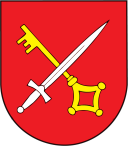 